总务部南区周转房住宿流程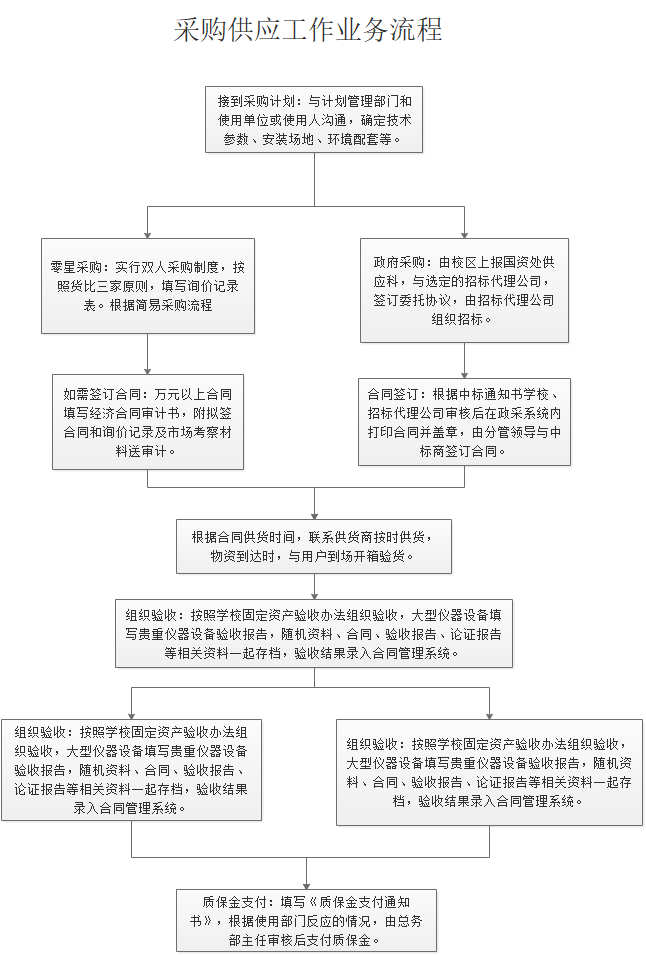 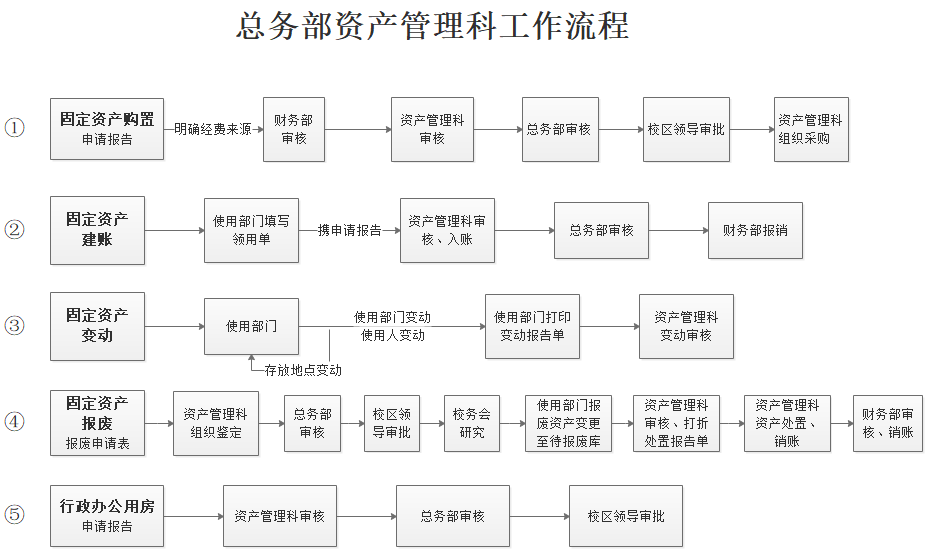 维修服务中心报修工作流程仓库库存材料进出库流程清点核对实物与单据是否相符 	核对后材料入库填写入库单并由采购人，科室负责人，仓科管理人员签字根据派工单维修人员领取所需物品填写出库单，签字确认材料出库维修服务中心学生公寓断电工作流程图                                     宿舍断电      漏电保护器跳闸                          使用违规电器       拨打5797513                     书写情况说明、辅导员签字并盖团总支章将情况说明送至总务部维修服务中心给予送电青岛理工大学（临沂）传染病疫情报告流程传染病   否                       是                                     是食物中毒应急处理流程医务室、系部发现传染病例或疑似病例医务室进行病情诊断、病例登记，并于第一时间上报总务部校区传染病防控工作领导小组、医务室实时了解病情及一般情况校区传染病防控工作领导小组审批可疑物品进行封存，控制传染源；与传染病病人密切接触者，医务室采取必要的检查和预防措施；停止大规模集体活动；控制人员进出1小时内上报费县疾病预防控制中心、上级教育行政部门校区协助疾控中心落实疫情综合防治措施，启动《突发公共卫生事件应急预案》疫情解除后，形成疫情报告，做出评估